Статья:Заглавие: "Здоровый образ жизни: Ключ к долголетию и благополучию" 

В наше суматошное время, когда каждый день наполнен стрессом, суетой и соблазнами быстрого питания, забота о своем здоровье становится все более актуальной. Здоровый образ жизни — это не просто модный тренд, это фундаментальный принцип, который позволяет нам чувствовать себя лучше, выглядеть привлекательнее и иметь больше энергии для достижения своих целей. 

Один из главных аспектов здорового образа жизни — правильное питание. Рациональное и сбалансированное питание является основой здоровья и хорошего самочувствия. Овощи, фрукты, злаки, белковые продукты — разнообразие и качество питания определяют наше физическое и эмоциональное состояние. Умеренность в еде, отказ от быстрых углеводов и жирной пищи способствуют поддержанию оптимального веса и предотвращению многих заболеваний. 

Регулярные физические нагрузки не менее важны для поддержания здоровья. Тренировки не только помогают нам сбросить лишний вес и улучшить физическую форму, но и способствуют выработке эндорфинов — гормонов радости. Бег, йога, плавание, силовые тренировки — выберите то, что приносит вам удовольствие, и вы увидите, как ваше тело и душа будут вам благодарны. 

Однако здоровый образ жизни — это не только питание и тренировки. Важно также уделить внимание своему психическому здоровью. Отдых, полноценный сон, медитация, практика позитивного мышления — все это помогает нам сохранить гармонию внутри себя и обрести внутренний покой. 

Например, медитация может быть прекрасным инструментом для управления стрессом и снятия напряжения после тяжелого рабочего дня. Позитивное мышление способствует укреплению иммунитета и повышению уровня счастья. Именно эти простые, но важные практики могут изменить вашу жизнь к лучшему. 

Таким образом, здоровый образ жизни — это комплексный подход к заботе о себе. Это инвестиция в собственное будущее, которая приносит огромные дивиденды в виде здоровья, радости и долголетия. Начните уже сегодня следовать принципам здорового образа жизни, и вы увидите, как ваша жизнь наполнится новыми красками и возможностями. Помните: ваше здоровье — в ваших руках!Рассылка: Побалуй своего пушистого друга вкусными лакомствами! Натуральные угощения для твоего питомца — забота о его здоровье и радость каждый день. Выбери качество и радость для своего любимца!  #Лакомства #ДляЖивотных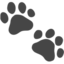 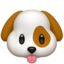 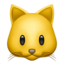 Рекламный текст: "Стройней за 30 дней" 
Хотите преобразить свое тело и достичь желаемой формы быстро и эффективно? Наш фитнес проект "Стройней за 30 дней" специально создан для тех, кто мечтает о стройной фигуре без лишних усилий.
Что вы получите, присоединившись к нашему проекту:  Ежедневные интенсивные тренировки, разработанные опытными тренерами.  Персонализированный план питания, помогающий сбросить лишние килограммы.  Мотивацию и поддержку от нашего сообщества, где вы найдете единомышленников и друзей.
Не откладывайте свою мечту на потом! Присоединяйтесь к "Стройней за 30 дней" прямо сейчас и начните путь к идеальному телу уже сегодня! 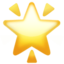 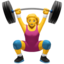 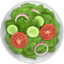 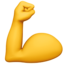 